THE EFFECT OF TELLING IDOL ON STUDENTS’ ABILITY IN WRITING DESCRIPTIVE TEXTA Thesis By:ANJU FRISKA SINAGARegistration Number : 171224065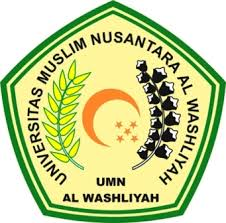 FACULTY OF TEACHER TRAINING AND EDUCATIONUNIVERSITAS MUSLIM NUSANTARA AL WASHLIYAHMEDAN2021